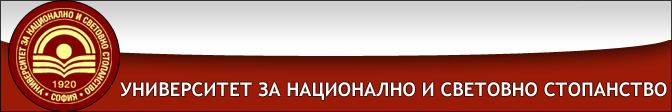 ПРОГРАМАНА ГОДИШНАТА НАУЧНА СЕСИЯ НА УНСС/11.12.2014 г. Голяма конферентна зала/9.00-9.30Регистрация9.30-9.40Откриване9.40-12.00Първо заседание  Водещ: проф. д-р Валентин Гоев9.40-9.50Проект № НИД НИ 1-22/2011	“Дълговата криза в Европейския паричен съюз и ефекти за България”	Ръководител: доц. д-р Йорданка Статева9.50-10.00Проект № НИД НИ 1-3/2012	“Ефекти за българската финансова система и икономика от пакта за финансова стабилност”	Ръководител: доц. д-р Пламен Орешарски10.00-10.10Проект № НИД НИ 1-10/2011	“Проблеми на съвременното развитие на паричната и бюджетна политика на ЕС и на участието на България в тези политики”	Ръководител: доц. д-р Силвия Трифонова10.10-10.20Проект № НИД НИ 1-15/2011	“Икономическият аспект на оценката на въздействието като елемент от участието на България в управленския процес в ЕС”	Ръководители: проф. д.ик.н. Димитър Хаджиниколов, доц. д-р Светла Бонева10.20-10.30Проект № ДДВУ 02/47 	„Проблеми на енергийната сигурност на Република България в контекста на членството на страната в Европейския съюз”	Ръководител: доц. д-р Светла  Бонева10.30-10.40Проект № 265394 FarmPath„Трансформациите в селското стопанство: път към регионална устойчивост на селското стопанство в Европа“Ръководител: проф. д.ик.н. Пламен Мишев10.40-10.50Проект № НИД НИ 2-5/2011	“Индустриалната политика на България в първото десетилетие на членство в Европейския съюз и възможностите в контекста “Европа 2020”	Ръководител: гл. ас. д-р Паскал Желев10.50-11.00Проект № EUROMODupdate2 „Инструмент за микросимулация“	Ръководители: доц.д-р Венелин Бошнаков, доц. д-р Екатерина Тошева11.00-11.1011.10-11.20Проект № 517705 UK LITE	„Изгубени в прехода в Европа“	Ръководител: доц. д-р Тодор ТодоровПроект № ДИД 02/4-2009„Устойчиво потребление в България – промяна на моделите“Ръководител: доц. д-р Даниела Иванова11.20-12.00Дискусия12.00-13.00Обедна почивка13.00-15.15Второ заседание Водещ: проф. д-р Петко Тодоров13.00-13.10Проект № НИД НИ 1-19/2011	“Перспективи на макроикономическата политика на България за преодоляване на икономическата криза”	Ръководител: доц. д-р Венелина Трифонова13.10-13.20Проект № НИД НИ 1-9/2011	“Корпоративната социална отговорност в България – част от европейските социални практики”	Ръководител: доц. д-р Ирена Георгиева /Славова/13.20-13.30Проект № НИД НИ 1-7/2011	“Инструменти за повишаване на качеството на публичните услуги”	Ръководител: проф. д-р Евгения Делчева13.30-13.40Проект № НИД НИ 1-11/2011	“Глобалните предизвикателства в опазването на околната среда и промените в международния бизнес или как еволюират формите на международния бизнес в условията на съвременните мерки за опазване на околната среда”	Ръководител: доц. д-р Иван Стойчев13.40-13.50Проект № НИД НИ 1-21/2011	“Насоки за повишаване конкурентоспособността на българските транспортни предприятия”Ръководител: доц. д-р Виолета Мутафчиева-Бакалова13.50-14.00Проект № НИД НИ 1-1/2012	“Развитие на логистиката в българските производствени и търговски предприятия”	Ръководител: доц. д-р Мирослава Раковска14.00-14.10Проект № НИД НИ 1-8/2011	“Методология за изграждане на уеб-базирана интегрирана информационна система за оценка на рискове от природни бедствия”	Ръководител: проф. д-р Димитър Велев14.10-14.20Проект № НИД НИ 1-4/2011	“Изследване на възможностите и проектиране на общинска компютърна информационна система с модул за ранно предупреждаване”	Ръководител: доц. д-р Росен Кирилов14.20-14.30Проект № НИД НИ 1-17/2011	“Развитие на системата на трудово-производителните кооперации в България при условията на социалното пазарно стопанство”	Ръководител: проф. д.ик.н. Юлия Дойчинова 14.30-14.40Проект № НИД НИ 1-25/2011	„Възможности за развитието на организацията и нормативната уредба на счетоводството в България за малки и средни предприятия върху основата на континенталната счетоводна система”	Ръководител: проф. д-р Стоян Стоянов14.40-15.15Дискусия15.15-15.30Кафе- пауза15.30-18.1015.30-15.4015.40-15.5015.50-16.0016.00-16.1016.10-16.20Трето заседаниеВодещ: доц. д-р Олег ДимовПроект № НИД НИ 1-16/2011	“Българската “социалистическа” държавна собственост – политикономически анализ”Ръководител: доц. д-р Марчо МарковПроект № BG051PO001-4.3.04-0034	„Развитие на електронните форми и дистанционно обучение в УНСС - създаване на нови възможности за повишаване на образованието и успешна професионална реализация“Ръководител: проф. д-р Веселка ПавловаПроект № CEI-Reference number 1202	„ЦЕИ-Модули за обучение /школа за перфекциониране/ - римски основи на европейското частно право“	Ръководител: доц.д-р Константин ТаневПроект № НИД НИ 1-24/2011	“Изследване на студентските нагласи и изграждане на е-система за провеждане на учебна практика към специалност “Политология”	Ръководител: доц. д-р Христина ДончеваПроект № НИД НИ 1-2/2012	“Проектиране и реализация на разширение във функционалността и обхвата на информационната система за НИД на УНСС”Ръководител:	доц. д-р Ваня Лазарова16.20-16.30Проект № НИД НИ 2-1/2012	 “Създаване на профил на студента в УНСС чрез средствата на Data Mining”	Ръководител: гл. ас. д-р Дорина Кабакчиева16.30-16.40Проект № НИД НИ 2-7/2011	“Характеристики на бизнес планирането във фирмите от сектора на бързооборотните стоки в България”	Ръководител: гл. ас. д-р Радко Радев16.40-16.50Проект № НИД НИ 2-3/2011	„Изследване на бранд сегментацията на пазара на дълготрайни потребителски продукти” Ръководител: ас. д-р Елена Костадинова /Найденова/16.50-17.00Проект № НИД НИ 2-4/2011	“Идентифициране и профилиране на индивидуални лидерски качества”	Ръководител: ас. Ивайло Илиев17.00-17.10Проект № НИД НИ 2-8/2011	“Изследване на властови фактори в малки фирми в България като предпоставка за промяна към професионален мениджмънт”	Ръководител: ас. Димитър Попов17.10-17.20Проект № НИД НИ 2-1/2011	“Изследване на възможностите на бизнес интелигентни системи за управление на производителността на бизнес информационни системи”	Ръководител: ас. д-р Веска Михова17.20-17.30Проект № НИД НИ 2-2/2011	“Изследване на възможностите за интеграция на данните на бизнес информационни системи”	Ръководител: ас. д-р Гено Стефанов17.30-17.40Проект № НИД НИ 2-6/2011	„Изследване на средствата на таксономия и фолксономия за търсене в неструктурирани данни в областта на икономическата теория”Ръководител: ас. д-р Мария Мързованова17.40-18.10Дискусия18.10-18.15ЗАКРИВАНЕ 18.15КОКТЕЙЛ